Napelemes rendszerek lakossági pályázataJövedelmi előírás:Csak és kizárólag a tulajdonosok jövedelmét kell figyelembe venni és azok közül is csak a keresőket.Adott ingatlannak 3 személy a tulajdonosa, melyből „A” személy 2020. évi jövedelme 4.000.000 Ft, „B” személy 5.500.000 Ft, „C” személy pedig nem rendelkezett jövedelemmel. Ekkor a számításnál C személyt nem kell figyelembe venni, 4.000.000 + 5.500.000 = 9.500.000; 9.500.000 / 2 = 4.750.000 Ft, tehát az egy főre jutó összevont jövedelemre vonatkozó szabálynak a példában szereplő személyek megfelelnek. Az ingatlannak 2 személy a tulajdonosa, közülük „A” személy 2020. évi jövedelme 5.000.000 forint, „B” személy csak nyugdíjban részesült 2.800.000 forint összegben. A számításnál mindkét személyt figyelembe kell venni, 5.000.000 + 2.800.000 = 7.800.000; 7.800.000 / 2 = 3.900.000 Ft, tehát megfelelnek a jövedelmi előírásnak.Az ingatlanban 3 személy rendelkezik állandó lakcímmel, közülük „A” és „B” személyek a tulajdonosok. „A” személy 2020. évi jövedelme 5.600.000 forint, „B” személy 2.000.000 forint nyugdíj mellett 2.500.000 forint egyéb jövedelemben is részesült, „C” személy jövedelme 4.000.000 forint volt. A számításnál „C” személyt nem kell figyelembe venni (mert nem tulajdonos). 5.600.000 + 2.000.000 + 2.500.000 = 10.100.000; 10.100.000 / 2 = 5.050.000 Ft, tehát nem felelnek meg a jövedelmi előírásnak.Amennyiben külföldről érkezik a jövedelem és a magyarországi adóbevallásban nem szerepel azt nem kell figyelembe venni, 0-nak számít, Viszont a 0-s adóbevallással rendelkező tulajdonost sem kell osztóként figyelembe venni. (Telefonos ügyfélszolgálat tájékoztatása alapján [+36301191866])Tulajdonosi előírás:A pályázat szempontjából azon személy minősül tulajdonosnak, aki a pályázat benyújtásához csatolt tulajdoni lap II. rovata alapján az ingatlanban tulajdoni hányaddal rendelkezik, tehát széljegyen történő feltüntetés önmagában nem elegendő.Tartalmi értékelés:18 év alatti gyermekek száma alapján a pontozás:A támogatásban részesíteni kívánt ingatlanban 2021. augusztus 30.-i állapot szerint állandó lakcímmel rendelkező (Lakcímkártyával szükséges igazolni), 18. életévüket be nem töltött személyek (a továbbiakban: gyermekek) száma szerint:nincs gyermek:		1 pont1 gyermek:			2 pont2 gyermek:			3 pont3 vagy több gyermek: 	4 pontA támogatásban részesíteni kívánt ingatlan fekvése szerinti járás fejlettsége a kedvezményezett járások besorolásáról szóló 290/2014, (XI. 26.) Korm. rendelet 2. számú melléklete alapján: nem minősül kedvezményezett járásnak: 		1 pontcsak kedvezményezett járás:				2 pontcsak fejlesztendő járás:				3 pontJárások:https://net.jogtar.hu/jogszabaly?docid=a1400290.korA benyújtásra  kerülő pályázati dokumentációhoz kötelező elektronikus szkennelt formában csatolni az ingatlan valamennyi nagykorú tulajdonosa  által külön-külön kiállított, és teljes bizonyító erejű magánokirati formában aláírt (2 tanú jelenlétében aláírt) 4.a számú melléklet szerinti nyilatkozatot arról, hogy hozzájárul az adóazonosító jelének  kezeléséhez, továbbá felhatalmazza  a Nemzeti  Adó- és Vámhivatalt, hogy a Lebonyolító szervvel megossza a pályázati  felhívásban foglalt jövedelmi  feltétel teljesülésének ellenőrzéséhez szükséges információkat. Fentieken túl amennyiben a beruházással érintett ingatlan tulajdonosai között nyugdíjas is található, abban az esetben a jövedelemnek minősülő nyugdíj összegének alátámasztása érdekében benyújtandó a Magyar Államkincstár Nyugdíjfolyósító Igazgatóság álta a személyi jövedelemadóról szóló 1995. évi CXVII. törvény (a továbbiakban: Szja tv.) alapján megküldött 2020. évi tájékoztató.Pályázattal érintett épületek köre:A pályázat keretén belül a beruházás megvalósulását követően lakott, a Pályázó magánszemély (rész)tulajdonában álló egyedi fűtési rendszerrel ellátott6: családi házra; használati megállapodással rendelkező, osztatlan közös tulajdonban lévő lakóház (ikerház, sorház) elkülöníthető, jogilag és energetikai szempontból önálló egységet képező épületére / épületrészére;legfeljebb 6 lakásos társasházi, illetve szövetkezeti ingatlanok részét képező épületrészre / lakásraNem nyújtható ingatlan:távfűtéssel ellátott lakóingatlanra fűtéskorszerűsítési célból (vagyis csak napelemes rendszer telepítésére benyújtható támogatási igény), illetve távhőszolgáltatásról történő leválásra; teljes társasház korszerűsítésére (társasház esetében a lakástulajdonosok külön-külön, egyedileg pályázhatnak saját ingatlanuk felújítására); a pályázat benyújtását megelőzően megkezdett beruházáshoz (Fontos!  A támogatott munkálatokhoz kapcsolódó anyagok, berendezések megvásárlása a beruházás megkezdésének minősül!)ahhoz a pályázathoz, amelyben a Pályázó szakmai, pénzügyi tartalmát érdemben befolyásoló valótlan, hamis adatot szolgáltatott a pályázat benyújtásakor, és ez hitelt érdemlően bebizonyosodik) a pályázat benyújtásának időpontjában már meglévő napelemes rendszer bővítésére, cseréjére, korszerűsítésére (kivéve, ha fűtéskorszerűsítés az igénylés célja a támogatásban részesíthető kapacitáshatárig), vagy fűtéskorszerűsítés igénylése esetén hőszivattyú, vagy Fűtőpanelek kapacitásnövelésére, korszerűbb típusra történő cseréjére;ugyanazon épületre / épületrészre benyújtott ismételt pályázat alapján, ha az előző pályázat nem kerül visszavonásra vagy elutasításra;olyan ingatlan vonatkozásában, 
a)	amely nem rendelkezik a Pályázat benyújtását megelőzően jogerőre emelkedett használatbavételi engedéllyel, vagy 
b)	amely a használatbavételre vonatkozóan nem rendelkezik a Pályázat benyújtását megelőzően kibocsátott hatósági bizonyítvánnyal (hatósági határozat), vagy 
c)	amelynek használatbavételét a hatóság használatbavétel tudomásulvétele iránti 
eljárásában a kérelem benyújtását megelőzően nem vette tudomásul;azon ingatlan korszerűsítéséhez, amelyben a beruházással érintett ingatlanban a pályázat benyújtásakor található fűtött és fűtetlen teret elválasztó nyílászárók legalább fele (nyílászárók felületében kifejezve, amit az energetikai tanúsítvány tartalmaz) megfelel a hatályos jogszabályban foglalt követelményértékeknekA pályázat benyújtásának ideje:1. ütem 	Fejér, Győr-Moson-Sopron, Komárom-
Esztergom, Vas, Veszprém és Zala 
megye 
2021.12.06. 8:00 órától 2021.12.27. 
18:00 óráigAz első ütemben rendelkezésre álló keretösszeg: Győr-Moson-Sopron, Vas, Zala (Nyugat-Dunántúl)		10 686 078 171 FtEbből napelemre: 	3 615 878 171 FtKombináltra:		7 070 200 000 FtPályázat benyújtásának módja:Figyelem! A pályázat kitöltő felületéhez való hozzáférés előfeltétele a regisztrált kivitelezővel történő szerződéskötés, továbbá, hogy az érintett kivitelező a kapcsolódó funkció segítségével a napelem.palyazat.gov.hu oldalon rögzítse a pályázatot benyújtani szándékozó, megrendelő – adóazonosító jelét. Szerződés, illetve jelen bekezdésben leírt adóazonosító rögzítés hiányában a pályázatbenyújtási felület nem érhető e.Csak azok a Vállalkozási szerződések számolhatók el, amelyeket a kivitelező regisztrációs listára történő felvételét követően írtak alá.Projekttel kapcsolatos elvárások:A műszaki tartalom kombinációk közül a pályázat benyújtásakor egyetlen változat jelölhető meg. Minden opció egyedi támogatható tevékenységi körrel, illetve feltételrendszerrel rendelkezik azonban minden, jelen pályázatban támogatható tevékenység kapcsán feltétel, hogy:kizárólag állandó lakhatási céllal épült lakóingatlanok korszerűsítése támogatható;Kedvezményezett köteles minden vállalt – önállóan támogatható, illetve önállóan nem 
támogatható – tevékenységet a pályázatban feltüntetetteknek, illetve a pályázati 
felhívásnak és annak mellékleteinek megfelelően megvalósítani;a pályázati felhívás meghirdetésekor a háztartási méretű kiserőművekre vonatkozóan úgynevezett nettó szaldó elszámolás van érvényben, mindazonáltal Kedvezményezett a pályázati kérelem benyújtásával vállalja, hogy az elszámolási mód változása esetén az új elszámolást alkalmazza;2.1.1 Tetőszerkezetre helyezett, saját fogyasztás fedezetét célzó napelemes rendszer 
létesítéseKötelezően megvalósítandó, önállóan támogatható tevékenység:Tetőszerkezetre helyezett, saját fogyasztás fedezetét célzó napelemes rendszer telepítése, beleértve az invertert, tetőre helyezhető tartószerkezet kialakítását, illetve a rendszer beüzemelését is12 (támogatásban kizárólag olyan napelemes rendszer részesíthető, ahol a napelem-panelek összesített névleges beépített teljesítménye nem haladja meg a pályázat által érintett ingatlanban pályázat beadását megelőző elszámolási év éves fogyasztás kWh-ban kifejezett összegének 1100-zal elosztott értékét, de legfeljebb az 5 kWp-et).Az előző elszámolási év fogyasztását a Pályázó által a pályázat benyújtásakor adott felhatalmazás (4.b. számú melléklet) alapján a Lebonyolító szervezet a területi elosztói ngedélyes társaságtól kéri le. Amennyiben a múltbeli fogyasztás nem állapítható meg (pl. költözés okán, vagy korábban nem használt épület kerül használatba), úgy a Pályázó a jelen felhívás előírásainak megfelelő energetikai tanúsítvánnyal támasztja alá a pályázat benyújtásakor a saját fogyasztás mértékét.Kötelező, de önállóan nem támogatható tevékenység:kötelező nyilvánosság biztosítása. Ezt a tevékenységet (táblaelhelyezés, fotódokumentáció) a napelemes rendszer kivitelezője hajtja végre.Önállóan nem támogatható, választható tevékenységek:a napelemes rendszer létesítéséhez szükséges jogszabályi és műszaki alapkövetelmények teljesítése, ezen belül három fázisú mérőhely kialakítása, mérőhely szabványosítása, hálózati teljesítmény bővítése, mérőóra cseréje, ingatlanon belül az elektromos hálózat mérőhely és a napelemes rendszer közötti, szükség szerinti bővítése;a napelemes rendszer kialakításához szükséges tervezési-, illetve engedélyeztetési tevékenység;energetikai tervezés.E műszaki csomag választása esetén önállóan kizárólag a napelemes rendszer támogatható, a további tételek kapcsán támogatás kizárólag a napelemes rendszer jelen pályázat keretében történő kialakítása mellett igényelhető.2.1.1 Tetőszerkezetre helyezett, saját fogyasztás fedezetét célzó napelemes rendszer 
létesítése fűtési rendszer elektrifikálása levegő-levegő, vagy levegő-víz hőszivattyúval villamosenergia tároló beépítése, nyílászáró csere.Kötelezően megvalósítandó tevékenységek (Kivéve, ha közülük valamely tevékenység más forrásból már teljeskörűen megvalósult, azaz Ez alól kivételt képez azon eset, ha a pályázat benyújtását megelőzően a nyílászárók cseréje már 100%-ban megvalósult, mely állapotban jelen pályázat keretében támogatás nem igényelhető.)tetőszerkezetre helyezett, a tervezett fűtési rendszer ellátását célzó napelemes rendszer telepítése, beleértve az invertert, tartószerkezet kialakítását, illetve a rendszer beüzemelését is14 (a napelempanelek– kapacitásbővítés esetén a már meglévő és a jelen támogatással kiépített napelempanelek – összesített névleges beépített teljesítménye nem haladhatja meg az 5 kWp-ot);napelemes rendszerhez kapcsolódó akkumulátoros tárolóegység felszerelése és üzembe helyezése azzal, hogy az akkumulátor tárolókapacitása nem haladhatja meg a 14 kWh-át;a meglévő fűtési rendszer kiváltása, új, energiahatékony, legfeljebb 12 kW fűtési teljesítményű levegő-levegő, vagy levegő-víz hőszivattyú beépítésével (beleértve a meglévő fűtési rendszerre való hatékony rákötéshez elengedhetetlen tevékenységek elvégzését. Infra- és fűtőpanelek kizárólag kiegészítő fűtésként támogathatók, azaz ingatlanonként legfeljebb 2 db infra- vagy fűtőpanel kiépítése támogatható egyenként legfeljebb 6 m2 nagyságú helyiség fűtésére);fűtött és fűtetlen tereket elválasztó nyílászáró szerkezetek (ablakok, ajtók) energia-megtakarítást eredményező cseréje.Kötelező, de önállóan nem támogatható tevékenységek:energetikai tanúsítványok, számítások elkészítése;kötelező nyilvánosság biztosítása. Ezt a tevékenységet (táblaelhelyezés, fotódokumentáció) a napelemes rendszer kivitelezője hajtja végreÖnállóan nem támogatható, választható tevékenységek:a) a napelemes rendszer létesítéséhez szükséges jogszabályi és műszaki alapkövetelmények teljesítése, ezen belül három fázisú mérőhely kialakítása, mérőhely szabványosítása, hálózati teljesítmény bővítése, mérőóra cseréje, ingatlanon belül az elektromos hálózat mérőhely és a napelemes rendszer közötti, szükség szerinti bővítése; b) a napelemes rendszer kialakításához szükséges tervezési-, illetve engedélyeztetési tevékenység; c) energetikai tervezés; d) kizárólag a hőszivattyú berendezés ellátását szolgáló elektromos vezeték kiépítése, e) használati melegvíz előállítására alkalmas indirekt tároló beszerelése, szükség esetén a kapcsolódó hőcserélő, illetve elektromos fűtőbetét alkalmazásával.A 2.1.2 pontban megjelölt műszaki tartalom kombináció kiválasztása esetén jelen pont önállóan támogatható tevékenységek rovatban leírt összes műszaki tartalom kötelezően megvalósítandó, a további tételek kapcsán támogatás kizárólag az önállóan támogatható tevékenységek teljeskörű megvalósítása mellett igényelhető.E szabály alól kivételt képez a nyílászárók beépítése: amennyiben a beruházással érintett ingatlanban a pályázat benyújtásakor található fűtött és fűtetlen teret elválasztó nyílászárók legfeljebb fele (nyílászárók felületében kifejezve, amit az energetikai tanúsítvány tartalmaz) megfelel a hatályos jogszabályban foglalt követelményértékeknek, abban az esetben azok megvalósítása elfogadható, azonban azok korábbi beszerzési, illetve kivitelezési költsége nem számolható el.MŰSZAKI, SZAKMAI ELVÁRÁSOKA beépített napelemek összesített névleges teljesítménye legfeljebb 20%-kal haladhatja meg a hálózatra kapcsolódó inverter(ek) összesített névleges hálózati csatlakozási teljesítményét.Mind a 2.1.1, mind a 2.1.2 pont esetében a napelem-panelek mindazon épület tetőszerkezetére helyezhetők, az épületek funkciójától függetlenül, amelyek a pályázat által érintett ingatlan szerinti helyrajzi szám alatti földterületen találhatók, társasház esetén pedig a társasház épületének tetejére történhet az elhelyezés. A napelem lapostetőre történő elhelyezése elfogadott, talajra telepítés nem támogatható.Felhívjuk a figyelmet, hogy a műszaki, szakmai tartalom csökkenése esetén – a csökkenés mértékétől függetlenül – az elszámolható költség és a támogatás összege arányosan csökkentésre kerül az érintett tulajdonságtól vagy képességtől való elmaradás arányábanA napelemes rendszer telepítéséhez szükséges engedélyezési eljárást a Támogatói Okirat hatályba lépésétől számított, fázisbővítés nélküli beruházásoknál 6 hónapon, fázisbővítéssel járó beruházásoknál 12 hónapon belül meg kell indítani a szolgáltatónál.Fajlagos költségek:- 1 kWp napelem rendszer költsége: 485.645 forint;- 1-ről 3 fázisra bővítés (amper növelése és villanyszerelés): 96.400 forint; - villanyóra szabványosításának költsége: 289.200 forint; - villamos energia közcélú hálózathoz történő csatlakozásért fizetendő díj hőszivattyúhoz: 316.992 forint; - energetikai tanúsítvány készítése (1 db): 24.720 forint;- akkumulátoros tároló 5 - 9,9 kWh: 1.916.956 forint;- akkumulátoros tároló 10 - 13,99 kWh: 2.949.061 forint;- levegő – levegő hőszivattyú szett (1 kültéri és 4 beltéri egység, beszereléssel): 1.148.067 forint;- levegő – levegő hőszivattyú maximális elszámolható költsége 1 ingatlanban (anyag és munkadíj): 2.296.134 forint;- levegő – víz hőszivattyú kültéri és beltéri egységgel: 2.247.476 forint;- fűtőpanel 1 db (beszereléssel):80.157 forint;- fűtőpanel maximális díja 1 ingatlanban: 140.915 forint;FONTOS! Saját (Kedvezményezett általi) beszerzésű anyagköltség, illetve saját (Kedvezményezett általi) kivitelezés keretében megvalósított beruházás költsége nem elszámolható!Kedvezményezett nevére, címére (állandó lakcím / tartózkodási hely) kiállított számlával azonosított és igazolt, forintban meghatározott, a támogatott beruházás megvalósítása során felmerült költségek számolhatók el.A kivitelezés megvalósítása során kizárólag teljesítménynyilatkozattal15 rendelkező anyagokat, termékeket lehet felhasználni. A beépített termékek megfelelősségéről minden esetben a kivitelezőnek szükséges nyilatkoznia a gyártók által kiállított teljesítménynyilatkozatok alapján, a záró kifizetési igény benyújtásakor a 8. számú melléklet kiállításával.Ha a költségek meghaladják a maximálisan elszámolható költségszintet, akkor a támogatás a költséghatár alapján kerül meghatározásra. Az e feletti részt a támogatott természetes személynek kötelező támogatáson kívül megfinanszírozni.A kivitelezésre eső támogatás folyósítása kizárólag a regisztrált kivitelező részére történhetFontos, hogy támogatás kizárólag azon tevékenységek után igényelhető, melyek a Támogatói Okiratban rögzítésre kerültek.A projekt befejezése:az (1) tevékenység (csak napelem telepítése) esetén a Támogatói Okirat hatályba lépésétől számított 14 hónapona (2) tevékenység esetén a Támogatói Okirat hatályba lépésétől számított 18 hónaponbelül, de legkésőbb 2026. év június hónap 30. napjáig meg kell valósítania.A támogatás terhére felújított ingatlan a beruházást követő 3. év végéig csak a Lebonyolító szerv jóváhagyásával idegeníthető el. A Lebonyolító szerv a hozzájárulását automatikusan megadja, ha az ingatlant megvásárló személy(ek) megfelelnek jelen pályázati felhívás hatályos 1.1. pontjában foglalt jövedelmi feltételnek. Hozzájárulás hiányában elidegenített vagyon esetében a Kedvezményezett köteles a beruházás teljes értékére, beleértve a tárgyi eszközökre és az ahhoz kapcsolódó egyéb tevékenységekre eső támogatás időarányos, értékcsökkenéssel korrigált összegét kamattal növelten egy összegben a Nemzeti Hatóság részére visszafizetni. A kamat mértéke a jegybanki alapkamat kétszerese.Nyilvánosság biztosítása:Kedvezményezett ezen kötelezettségének a napelemes rendszert kivitelező szervezeten keresztül tesz eleget azzal, hogy a napelemes rendszert kivitelező szervezet biztosítja a megfelelő formai elemeket tartalmazó, méretű és tartalmú táblát a Kedvezményezett részére.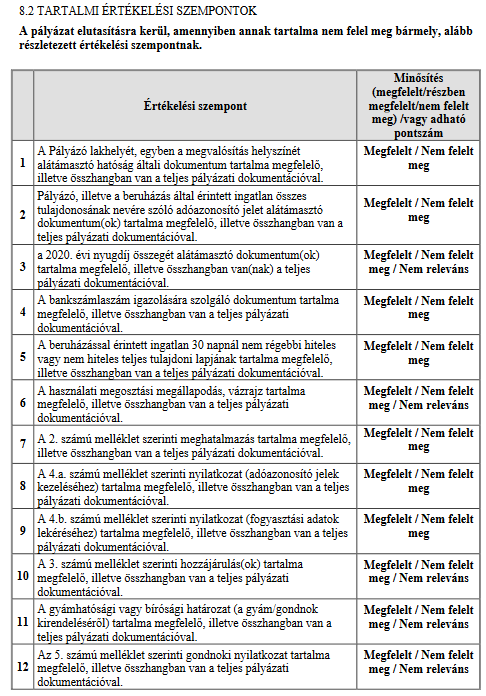 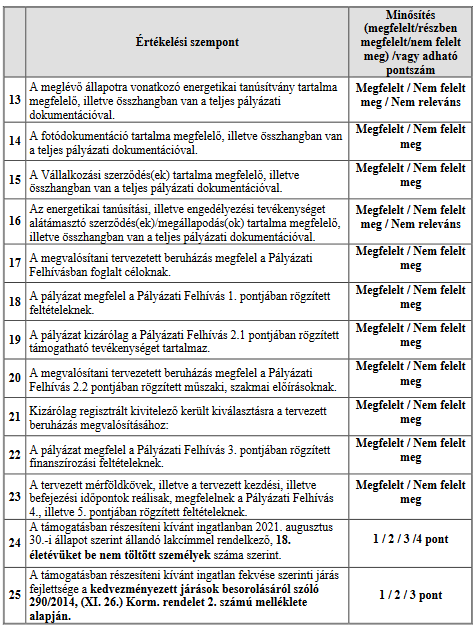 ELBÍRÁLÁS / DÖNTÉSI FOLYAMAT A kapható maximális pontérték 7 pont. Azok a pályázatok részesülhetnek támogatásban, amelyek a tartalmi értékelésen minden értékelési szempontra megfelelt vagy nem releváns minősítést kapnak. Az egyes szakaszokra benyújtott pályázatokat a tartalmi értékelésen kapott pontszám alapján csökkenő sorrendbe szükséges rendezni. A rendelkezésre álló támogatási keretet a tartalmi értékelésen minden szempontra megfelelt vagy nem releváns minősítést kapott pályázatok között szükséges felosztani, a pontszám szerint felállított sorrend alapján. FIGYELEM! A nem megfelelő energia- és költséghatékonyságú pályázatok elutasíthatóak. A pályázatok az értékelői javaslatok alapján, régiós megbontás szerint, több döntési körben kerülnek támogatói előterjesztésre. A tartaléklistával kapcsolatos információkat az Általános Útmutató 3. pontja tartalmazza.DÖNTÉS MEGHOZATALAA Nemzeti Hatóság vezetője a pályázat támogatásáról vagy csökkentett összköltséggel, csökkentett mértékkel, illetve feltétellel történő támogatásáról vagy a pályázat elutasításáról dönt. A Nemzeti Hatóság a pályázatról szakaszos elbírálás keretében a felhívásban rögzített szakasz zárásától számított harminc napon belül dönt. Ha a pályázati eljárás során, vagy a Támogatói Okirat kiadását követően megállapításra kerül, hogy a Pályázó javára, a jogszabályok, vagy a Pályázati Felhívás megsértése ellenére a Lebonyolító szerv pozitív Lebonyolítói döntést hozott, (ideértve a Lebonyolító szerv tévedését is), úgy a Támogató jogosult a támogatási döntés visszavonására, vagy a Támogatói Okirattól való elállásra.A pályázathoz (a fentiek figyelembe vételével) elektronikus úton csatolni szükséges az alábbi dokumentumokat:A pályázati adatlapon megjelölt megvalósítási helyszín címére állandó jelleggel bejelentett gyermekek lakcímet igazoló hatósági igazolvány (lakcímkártya) másolata.A pályázati adatlapon megadott Pályázó, illetve a beruházás által érintett ingatlan összes tulajdonosának nevére szóló adóazonosító jelet alátámasztó dokumentum (adóigazolvány, illetve annak hiányában az adóhatóság által kiállított érvényes igazolás) másolata.Amennyiben a beruházással érintett ingatlan tulajdonosai között nyugdíjas is található, abban az esetben a jövedelemnek minősülő nyugdíj összegének alátámasztása érdekében benyújtandó: a Magyar Államkincstár Nyugdíjfolyósító Igazgatóság 2020. évről szóló tájékoztatója, a személyi jövedelemadóról szóló 1995. évi CXVII. törvény (a továbbiakban: Szja tv.) alapján. Azon tulajdonostárs esetén, amely személy 2020. évben a nyugdíjon túl egyéb jövedelemben is részesült, ezen dokumentum benyújtása nem szükséges.A pályázati adatlapon megadott bankszámlaszám igazolására szolgáló, Pályázó nevére szóló bankszámlakivonat / banki igazolás / bankszámlaszerződés.Amennyiben a Pályázó önállóan nem rendelkezik bankszámlával, azonban rendelkezési joggal bír más személy folyószámlája felett, abban az esetben ezen jogosultságot alátámasztó dokumentum (igazolással egy fájlban történő) megküldése is szükséges;Ezen dokumentum benyújtása kizárólag abban az esetben kötelező, amennyiben a Pályázó nem kizárólag kivitelezésre, vagy tervezésre (engedélyezés, elektromos szolgáltató általi tevékenységek) vonatkozó költségeket is kíván elszámolni, illetve ezen nem kivitelezési tevékenységeket nem regisztrált kivitelező végzi;A beruházással érintett ingatlan 30 napnál nem régebbi hiteles vagy nem hiteles teljes tulajdoni lapja (a pályázathoz e-hiteles – elektronikus nyilvántartásból kinyert – tulajdoni lap benyújtása is elegendő23)Amennyiben a tulajdoni lapon szereplő adatok alapján nem azonosítható be a beruházás megvalósítási helyszíne, abban az esetben jegyzői igazolás megküldése szükséges a természetbeni cím alátámasztására. A jogosultsági ellenőrzések érdekében úgynevezett szemle típusú tulajdoni lap benyújtása nem elegendő, teljes tulajdoni lap csatolása szükséges.Amennyiben a beruházással érintett ingatlan osztatlan közös tulajdon részét képezi, abban az esetben becsatolandó a közokiratba vagy teljes bizonyító erejű magánokiratba foglalt, a közös tulajdon használatára vonatkozó használati megosztási megállapodás, illetve amennyiben rendelkezésre áll a kapcsolódó megosztási vázrajz is;A pályázatot benyújtó személy 1. számú melléklet szerinti – rendszer által generált – elektronikusan hitelesített nyilatkozata.A pályázati rendszer által létrehozott 1. számú mellékletet elektronikus aláírással, vagy AVDH szolgáltatással történő hitelesítéssel ellátva szükséges csatolni. A dokumentumot kinyomtatni, illetve kézírással aláírni nem szükséges.A 2. számú melléklet szerinti meghatalmazás. Ezen dokumentum benyújtása kizárólag abban az esetben kötelező, amennyiben a Pályázó más személyt bíz meg a pályázat benyújtásával,FIGYELEM! A meghatalmazást a Pályázó személy állítja ki az általa megbízott személy részére!A beruházással érintett ingatlan összes nagykorú tulajdonosa külön-külön kiállított és magánokirati formában aláírt (2 tanú jelenlétében aláírt) 4.a. számú melléklet szerinti nyilatkozatot arról, hogy hozzájárul az adóazonosító jelének kezeléséhez, továbbá felhatalmazza a Nemzeti Adó- és Vámhivatalt, hogy a Lebonyolító szervvel megossza a pályázati felhívásban foglalt jövedelmi feltétel teljesülésének ellenőrzési eredményét.A 4.b. számú melléklet szerinti Nyilatkozat arról, hogy a támogatás igénylője/elektromos szolgáltatóval szerződött személy felhatalmazást ad arra, hogy a Lebonyolító szervezet az előző elszámolási év fogyasztási adatait lekérje a területi elosztói engedélyes társaságtól.Amennyiben a múltbeli fogyasztás nem állapítható meg (pl. költözés okán, vagy korábban nem használt épület kerül használatba), abban az esetben a saját fogyasztás mértékének igazolása érdekében – kizárólag napelemes rendszer megvalósítása esetén is – benyújtandó a beruházás megvalósítását megelőző állapotára vonatkozó, jelen Felhívás előírásainak megfelelő energetikai tanúsítvány. Fontos, hogy kizárólag napelemes rendszer telepítése esetén a tanúsítvány elkészítésének költsége nem számolható el.A 3. számú melléklet szerinti hozzájárulás. Ezen dokumentum benyújtása kizárólag abban az esetben kötelező, amennyiben: a Pályázó személy a beruházással érintett ingatlannak nem 100%-ban (1/1 tulajdoni hányadban) tulajdonosa, abban az esetben minden tulajdonjoggal bíró személy vonatkozásában, a beruházással érintett ingatlan haszonélvezeti vagy özvegyi joggal terhelt, abban az esetben minden érintett jogosult személy vonatkozásában, 
a beruházással érintett ingatlan maximum 6 lakásos lakóközösség (társasház, lakásszövetkezet) részét képezi, abban az esetben a tulajdonosok többsége (minimum 51 % hozzájárulása) vonatkozásában, a beruházással érintett ingatlan nem osztatlan közös tulajdon részét képező ikerház, abban az esetben a kapcsolódó épületek tulajdonosai vonatkozásában, amennyiben az jelen pályázati felhívás egyéb pontja alapján szükséges. Amennyiben a Pályázó cselekvőképtelen természetes személy (magánszemély), abban az esetben benyújtandó a gyámhatósági vagy bírósági határozat a gyám/gondnok kirendeléséről. 1A Pályázó teljes cselekvőképességgel nem rendelkező nagykorú természetes személy (magánszemély) esetén benyújtandó a 5. számú melléklet szerinti gondnoki nyilatkozat, továbbá a gondnok képviseleti jogosultságának igazolására irányuló dokumentum. 14. Amennyiben a pályázat fűtéskorszerűsítést tartalmazó műszaki megoldásra irányul, vagyis a 2.1.2 pontban részletezett műszaki tartalom választása esetén a beruházással érintett épület beruházás megvalósítását megelőző (meglévő) állapotára vonatkozó hivatalos, tanúsításra kifejlesztett szoftverrel elkészített, a tanúsító által aláírt, hitelesített (HET számmal rendelkező), a szén-dioxid kibocsátás mértékét és az összesített energetikai jellemzőt is tartalmazó energetikai tanúsítvány teljes terjedelemben.A megvalósítás helyszínét képező ingatlan jelen pályázat keretében felújításra kerülő fő elemeiről készített (beruházást megelőző állapotát tükröző) fotódokumentáció. A kivitelezési munkálatokat, és azok költségeit magába foglaló, a szerződő felek által aláírt, a 6. számú melléklet szerinti sablon alapján elkészített Vállalkozási szerződés(ek). Fontos! A pályázati adatlapon megadott, illetve műszaki tartalomhoz rendelt regisztrált kivitelező esetén (minden érintett tevékenységet lefedve) benyújtandó a 6. számú melléklet szerinti Vállalkozási szerződés.Csak azok a szerződések számolhatók el, amelyeket a kivitelező regisztrációs listára történő felvételét követően írtak alá.Az energetikai tanúsítási24, illetve engedélyezési tevékenységet alátámasztó, mindkét szerződő fél által aláírt (szerződés(ek)/megállapodás(ok). A napelemes rendszer létesítéséhez szükséges jogi alapkövetelmények teljesítéséhez szükséges – villamosenergia szolgáltatók által biztosított – munkálatok (pl.: mérőóra csere) esetén nem szükséges Vállalkozási szerződés kötése, illetve ezen munkafázisok esetén nem kötelező regisztrált kivitelezők alkalmazása. Ezen költségeket a pályázat benyújtásakor elegendő a pályázati adatlapon feltüntetni, az elszámolás során azonban számlákkal kell alátámasztani.FONTOS! A pályázat benyújtásához szükséges nyilatkozat a pályázati adatlap hiánytalan kitöltése, illetve a kötelező csatolmányok feltöltését követően tehető meg. Figyelem a pályázat kizárólag ezt követően véglegesíthető!Felhívjuk figyelmét, hogy a felsorolt mellékleteket a pályázat elkészítésekor kell csatolni. A Pályázó adatait tartalmazó Nyilatkozat c. dokumentum példányát pedig a pályázat véglegesítése és lezárása után az elektronikus kitöltő program fogja generálni, így az a csatolandó mellékletek között nem került felsorolásra. A Nyilatkozat aláírását és elküldését, továbbá támogatási kérelmek benyújtásának és elbírálásának folyamatát az ÁÚF 3. pontja tartalmazza.